H O T Ă R Â R E A  Nr. 16din  29 ianuarie 2015privind  aprobarea prelungirii Contractelor de concesiune pentru terenurile cu destinația „Extindere la parterul blocului” care expiră în luna februarie 2015Consiliul local al Municipiului Dej, întrunit în ședința ordinară din data de 29 ianuarie 2015,         Având în vedere proiectul de hotărâre, prezentat din iniţiativa primarului Municipiului Dej, întocmit în baza Raportului Nr. 1.231 din 20 ianuarie 2015, al Serviciului Urbanism și Amenajarea Teritoriului din cadrul Primăriei Municipiului Dej, prin care se propune spre aprobare prelungirea Contractelor de concesiune pentru terenurile cu destinația „Extindere la parterul blocului” care expiră în data de 1 februarie 2015, conform Anexei Nr. 1, pentru o perioadă egală cu jumătate din durata sa iniţială deci cu 5 ani, proiect avizat favorabil în şedinţa de lucru a comisiei economice din data de 29 ianuarie 2015; În conformitate cu prevederile ‘art. 7’, alin. (3) din Ordonanța de Urgență a Guvernului Nr. 54 din 28 iunie 2006, privind regimul contractelor de concesiune de bunuri proprietate publică şi ‘art. 36’,  alin. (2),  litera c), alin. (5), lit. a) şi ‘art. 45’, alin. (3) din Legea Nr. 215/2001 privind administrația publică locală, republicată, cu modificările și completările ulterioare,H O T Ă R Ă Ş T E: Art. 1.  Aprobă prelungirea pentru o perioadă de 5 ani a Contractelor de concesiune, care expiră în data de 1 februarie 2015, conform ANEXEI Nr. 1.Art. 2. Redevenţa pe anul 2015 pentru Contractele de concesiune care expiră sunt precizate în ANEXA Nr. 1. Redevenţa se va indexa anual în conformitate cu rata inflaţiei.Art. 3. Cu ducerea la îndeplinire a prevederilor prezentei hotărâri se încredinţează Primarul Municipiului Dej prin  Serviciul de Urbanism şi Amenajarea Teritoriului din cadrul Direcţiei Tehnice şi Serviciul Taxe şi impozite din cadrul Direcţiei Economice a Primăriei Municipiului Dej.Preşedinte de şedinţă,Butuza Marius CornelNr. consilieri în funcţie -  19						Nr. consilieri prezenţi   -  15Nr. voturi pentru	   -  15	Nr. voturi împotrivă	   -   	Abţineri	               -  			        Contrasemnează							               Secretar,						                                                                      Covaciu Andron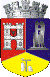 ROMÂNIAJUDEŢUL CLUJCONSILIUL LOCAL AL MUNICIPIULUI DEJStr. 1 Mai nr. 2, Tel.: 0264/211790*, Fax 0264/223260, E-mail: primaria@dej.ro